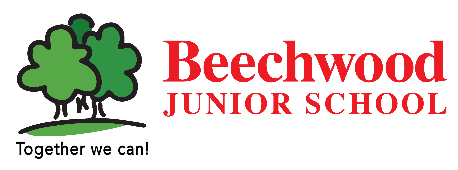 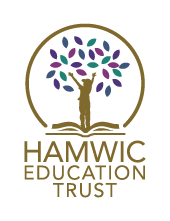 ADVERTLocation: 		Beechwood Junior School, SouthamptonRole:			Headteacher Salary Range:	L18 – L24 Start Date:		September 2022Closing Date:		Friday 28th January 2022 at 12:00pmInterviews:		8th & 9th February 2022JOB/PERSON SUMMARY:Governors are seeking an experienced leader, with a passion for developing high quality inclusive teaching, to lead a community to excellence. The successful candidate will drive the development of the schools’ curriculum offer, ensuring that more pupils than ever before leave each stage of their educational journey well-prepared for their next. Strategies will place the needs of the most disadvantaged children at the centre of their design. Teaching and learning for all pupils is at a new development stage and requires strong, decisive leadership to guide it towards researchbased models with high impact on pupil progress. Our new Headteacher will inspire and bring out the best in staff, have resilience and drive, and have a proven track-record of delivering strong educational outcomes. The school has a committed family of staff, governors and parents/carers - we are exceptionally proud of our children and our community. Our inspection in March 2015 found that: Beechwood Junior School is a school where pupils love to learn. As one parent said, ‘This is a school where every child has a chance to shine.’ Alongside outstanding attitudes to learning, pupils conduct themselves extremely well. They are respectful, courteous and cooperative. Pupils embrace the school’s core values of respect, equality, honesty, achievement and teamwork You can be part of leading the next phase of our journey as we strive to fulfil our full potential. We are seeking a professional individual who: Is currently an outstanding and experienced leader, resilient and solution and focused Has a strong track-record of success in their current role within the Primary phase Can develop the quality of learning provision so that it secures progress for all pupils from entry to exit Will effectively model leadership, ensuring staff have the skills they need to do their job well Innovates to improve the quality of the curriculum offer to address social disadvantage and fully meet the needs of pupils with special education needs Builds upon our good relationships within the schools, across partnerships and in the wider communityABOUT BEECHWOOD JUNIOR SCHOOLAt Beechwood Junior School children are at the heart of everything we do, and we strongly believe in developing children’s character, layering them with as many experiences as we can in order for them to grow emotionally, socially, spiritually, and academically.We have to give children the knowledge and skills to achieve in life. Children need to be able to adapt, be resilient, be resourceful, and think for themselves. Our children are fantastic, and they deserve the best there is and to be cared for by the best there are.Beechwood Junior School is part of the Edwin Jones Partnership within the Hamwic Education Trust. The vision for the Edwin Jones Partnership is for schools, Headteachers and governing bodies to take a collective responsibility for education in their local community.The schools work together across the Partnership improving standards and practice, developing the curriculum and identifying strengths.We share a commitment to making a positive difference to our children and their families through a nurturing, caring ethos and raising aspirations within our community. We bring professional expertise and experience to secure the highest possible achievement for all. All aspects of our work will have a clear focus on improvement in the skills of our pupils, staff and community on sustaining measurable impact.The aim of the Hamwic Education Trust is to continue to develop our united learning community through a network of leaders and practitioners committed to sharing successful practice. We think and work differently and use new opportunities to ensure all learners remain at the heart of education. We aim to develop passionate life-long learners who are able to make a positive contribution to society.APPLICATION PROCEDURE:Should you wish to apply for this vacancy, please view the candidate pack and complete the application form which can be found at www.hamwic.org/vacancies/leadership. Completed applications should be returned to recruitment@hamwic.org  CV’s will only be accepted along with a completed application form.We would be delighted to give you a tour of the school and answer any questions you may have. Please contact the school on 02380 227692 and to arrange an appointment with Ann Fowler, or email annfowler@beechwoodjuniorschool.co.uk  SAFEGUARDING:All schools within the Trust are committed to safeguarding and promoting the welfare of children and young people and expect all staff and volunteers to share this commitment. We will ensure that all our recruitment and selection practices reflect this commitment. All successful candidates will be subject to Disclosure and Barring Service checks along with other relevant employment checks.